PRZEDSZKOLE ODDZIAŁ I26.05.2020TEMAT TYGODNIA: ŚWIĘTO RODZICÓWDZISIAJ DZIEŃ MAMY!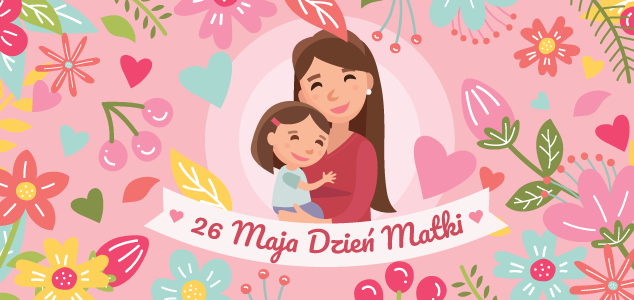 Ze swojej strony chciałam złożyć Wszystkim Mamomnajserdeczniejsze życzenia, zdrowia, pomyślności, spełnienia marzeń, pogody ducha, a także jak najwięcej chwil pełnych uśmiechu i zadowolenia ze swoich pociech.Wychowawca p. BeataA teraz zaczynamy… dzisiaj proponuję nasze spotkanie rozpocząć od obejrzenia filmu…Bajki dla dzieci - RODZINA TREFLIKÓW - sezon 1 - odc. 11 - "Szczęśliwa Rodzinka"Link: https://www.youtube.com/watch?v=58V52JdiwPAPorozmawiajmy…Jak myślisz dlaczego rodzina Treflików jest szczęśliwa?A teraz zabawa przy piosence… A ram sam samhttps://www.youtube.com/watch?v=EKp3EdoHdKITeraz weź wszystkie swoje klocki i zbuduj dom dla siebie i swoich rodziców. Jaki on będzie duży czy całkiem malutki? Kiedy go wybudujesz koniecznie pokaż rodzicom.Proponuję posłuchać piosenkę Jesteś mamo skarbem mymhttps://www.youtube.com/watch?v=RvHfN-4Va4gmożesz nauczyć się refrenu i zaśpiewać swojej mamie..Jesteś mamo skarbem mym,Kocham Ciebie z całych sił.Jesteś wszystkim tym co mam,Wszystko Tobie jednej dam.Mam nadzieję, że złożyliście swoim mamusiom życzenia z okazji ich święta i nie zapomnieliście o buziakach…A oto jeszcze jedna piosenka tym razem o buziakach…https://www.youtube.com/watch?v=b-ECatfl-8U